Настройка отправки сообщений о звонках на электронную почту 
с произвольного почтового сервисаС помощь данной инструкции можно настроить отправку писем на электронную почту о пропущенном вызове или о состоявшемся разговоре клиента с сотрудником, используя Сервис интеграции.Настройка подключения к Электронной почтеНажмите на кнопку «Подключения», далее – «Добавить подключение». В списке доступных сервисов выберите «Электронная почта» и нажмите кнопку «Добавить подключение». Параметры подключения уточните у вашего провайдера, предоставляющего услуги электронной почты.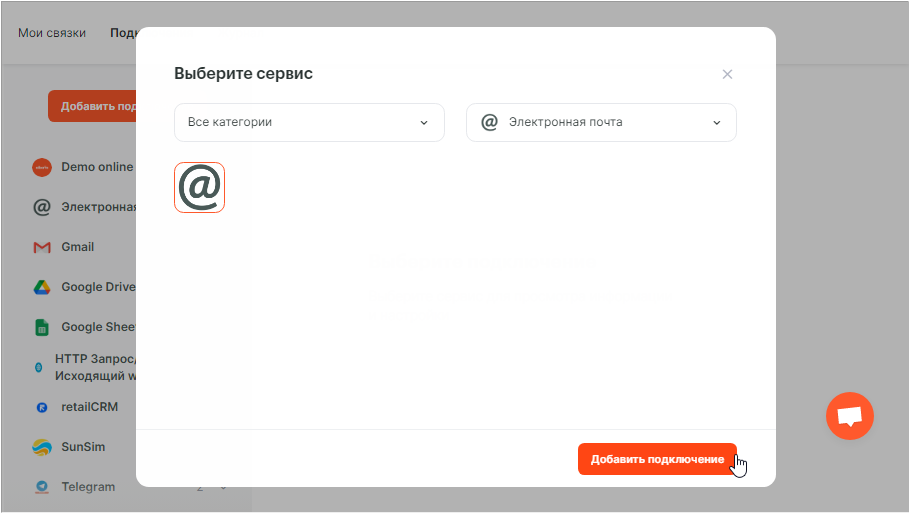 Название: по умолчанию присваивается «Мой аккаунт Электронная почта», если вы планируете для интеграции использовать несколько учетных записей почты, то укажите в названии адрес или цель использованияЛогин (email): ваш адрес электронной почты Пароль: ваш парольСервер SMTP: адрес сервера SMTP вашей почтовой службыIMAP cервер: адрес сервера IMAP вашей почтовой службыЗащита соединения: выберите TLS или SSL Если подключение со стандартным паролем не произойдет (появляется сообщение об ошибке аутентификации), уточните информацию о необходимости получения специального пароля для доступна к почтовому серверу из сторонних приложений. 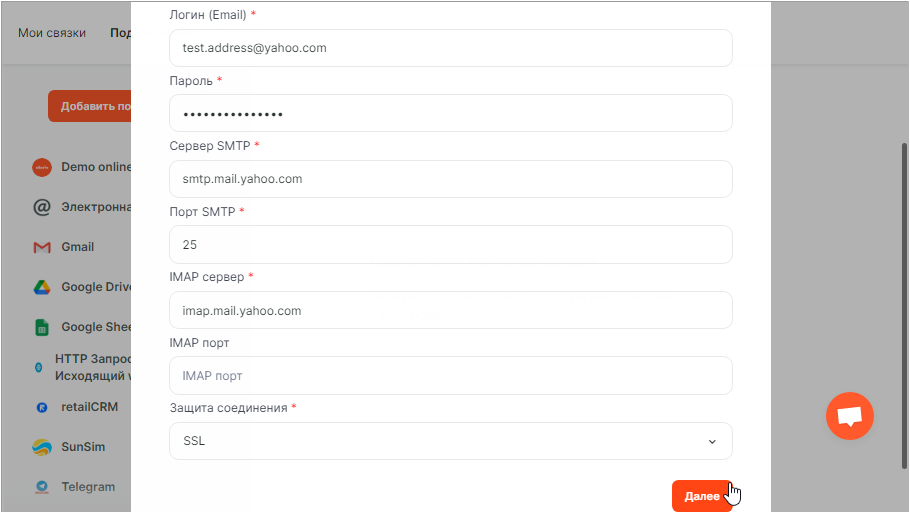 Пролистайте вниз и нажмите кнопку «Далее».  После проверки пароля подключение будет настроено и готово для использования. В настройках почтовой службы проверьте, что доступ к вашему ящику из почтовых программ включен.Уведомление о пропущенном вызовеДля получения писем добавьте новую связку.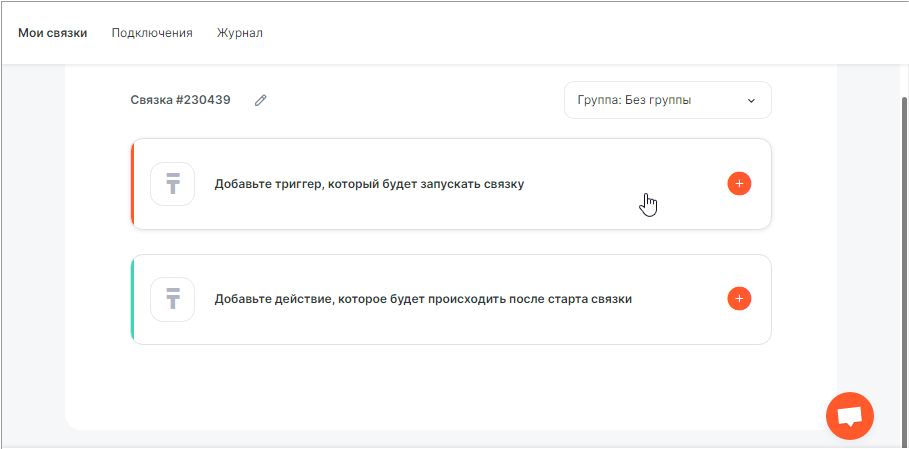 Добавьте триггер, который будет запускать связкуСервис: SunSim Событие: Входящий звонок пропущенАккаунт SunSim: Мой аккаунт SunSim, он настраивается при подключении услуги, новое подключение создавать не следует, достаточно убедиться, что выбрано при настройке связки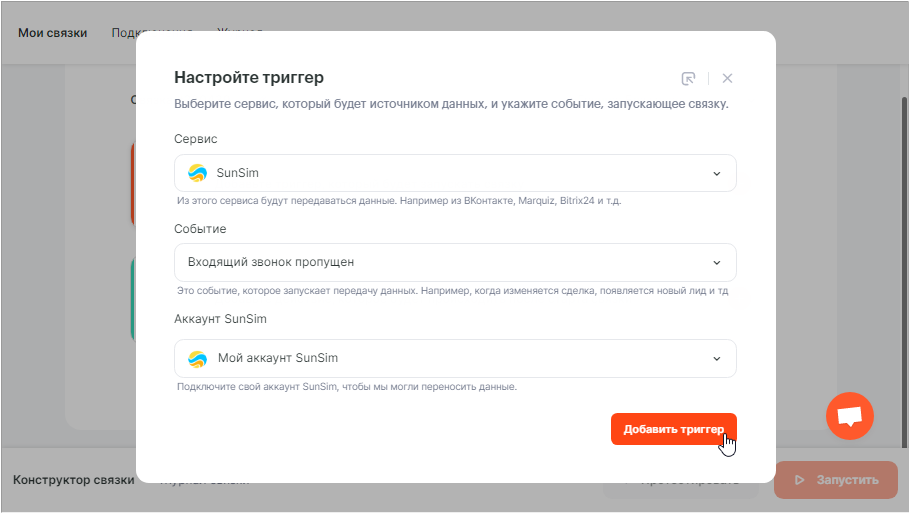 Далее добавьте действие, которое будет происходить после старта связкиСервис: Электронная почтаДействие: Отправка письма по SMTPАккаунт Электронная почта: настроенное ранее подключение к Электронной почте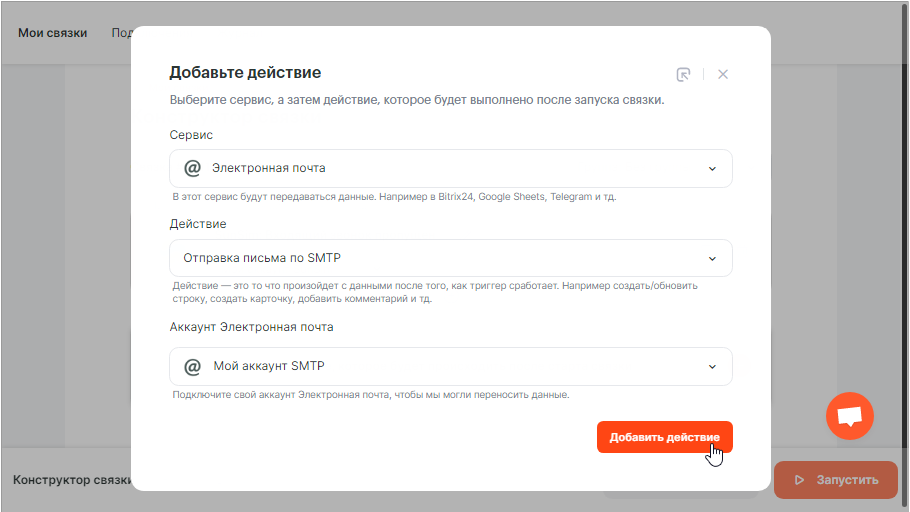 В настройках действия заполните поля:От (email отправителя): адрес, указанный в настройках подключенияОт (имя): имя отправителяКому (email получателя): адрес для отправки, список адресов указывается через запятуюКопия / Скрытая копия / Ответ на адрес: укажите при необходимости 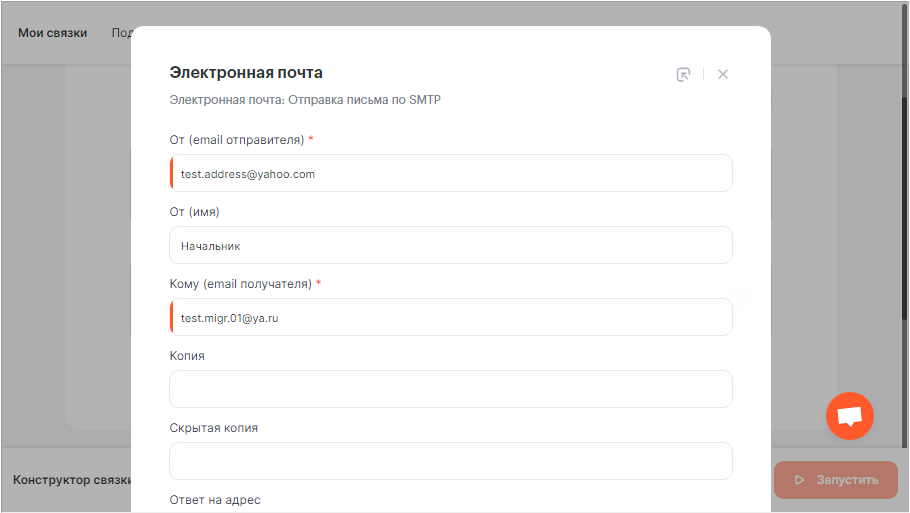 Тема письма: впишите желаемую тему письма, при необходимости добавляя из выпадающего меню параметры, полученные при звонке (например, номер вызывающего)Текст письма: сформируйте желаемый текст сообщения, используйте перенос строки, а также добавляйте из выпадающего меню параметры, полученные при звонке.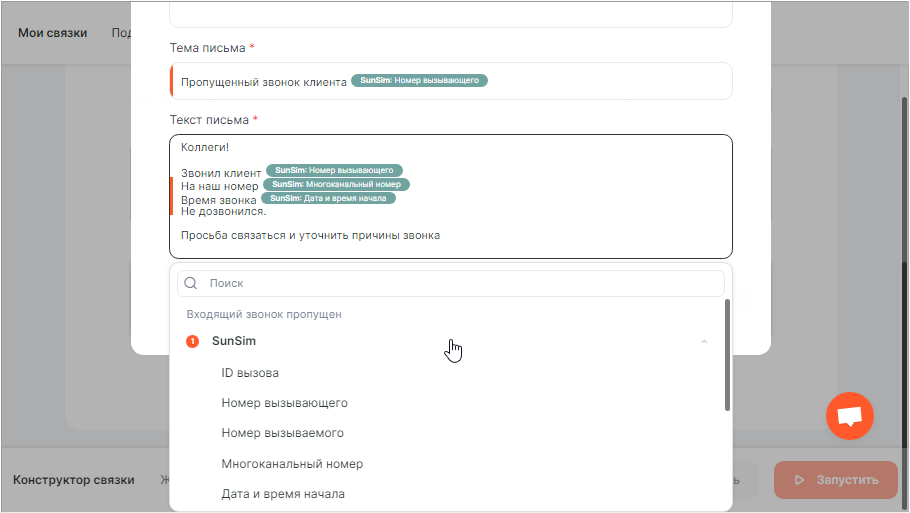 Сохраните настройки и запустите связку.Уведомление об успешном звонке, отправка ссылки на запись разговораНажмите кнопку «Создать новую связку».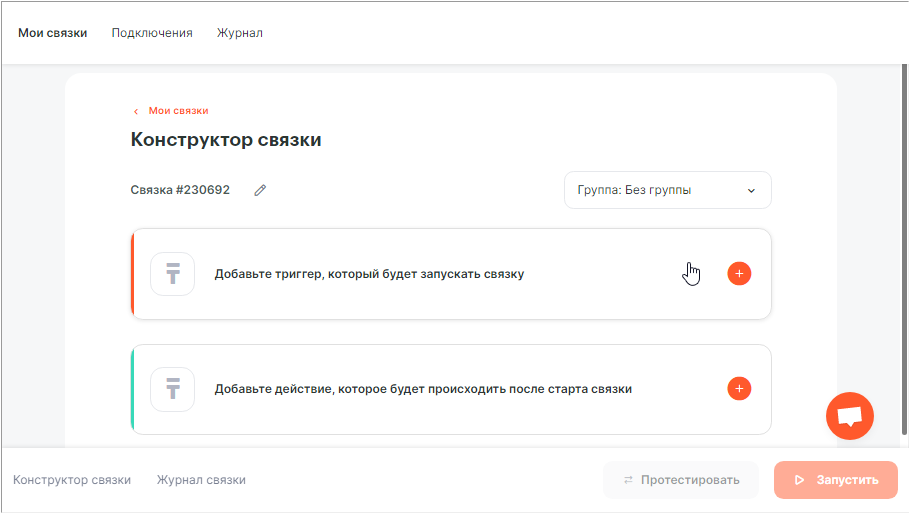 Добавьте триггер, который будет запускать связкуСервис: SunSim Событие: Завершение входящего звонкаАккаунт SunSim: «Мой аккаунт SunSim», настроен при подключении услуги, новый создавать не следует, достаточно убедиться, что он указан при настройке связки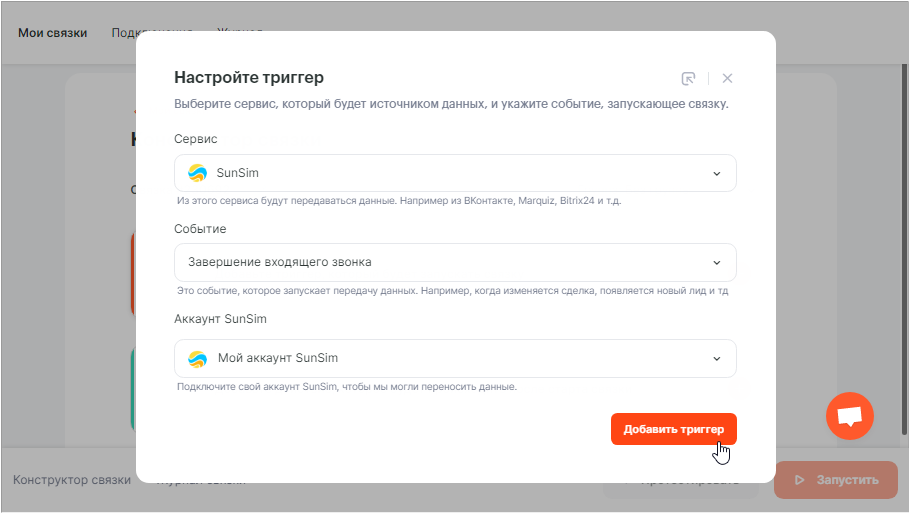 Далее добавьте действие, которое будет происходить после старта связки Сервис: Электронная почтаДействие: Отправка письма по SMTPАккаунт Электронная почта: настроенное ранее подключение к Электронной почтеВ настройках действия заполните поля:От (email отправителя): адрес, указанный в настройках подключенияОт (имя): имя отправителяКому (email получателя): адрес для отправки, список адресов указывается через запятуюКопия / Скрытая копия / Ответ на адрес: укажите при необходимости Тема письма: впишите желаемую тему письма, при необходимости добавляя из выпадающего меню параметры, полученные при звонке (например, номер звонящего)Текст письма: сформируйте желаемый текст сообщения, используйте перенос строки, а также добавляйте из выпадающего меню параметры, полученные при звонке.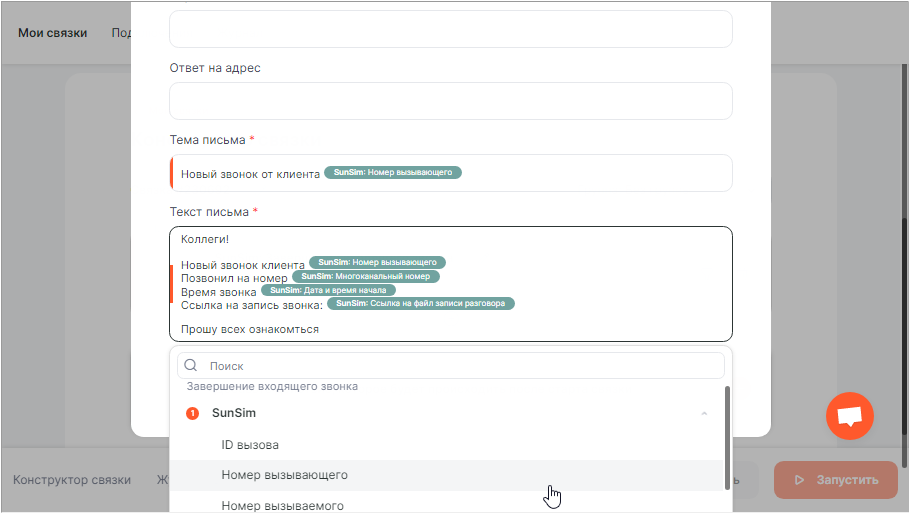 Сохраните настройки. Для срабатывания связки только для успешных вызовов необходимо добавить фильтр входящих данных.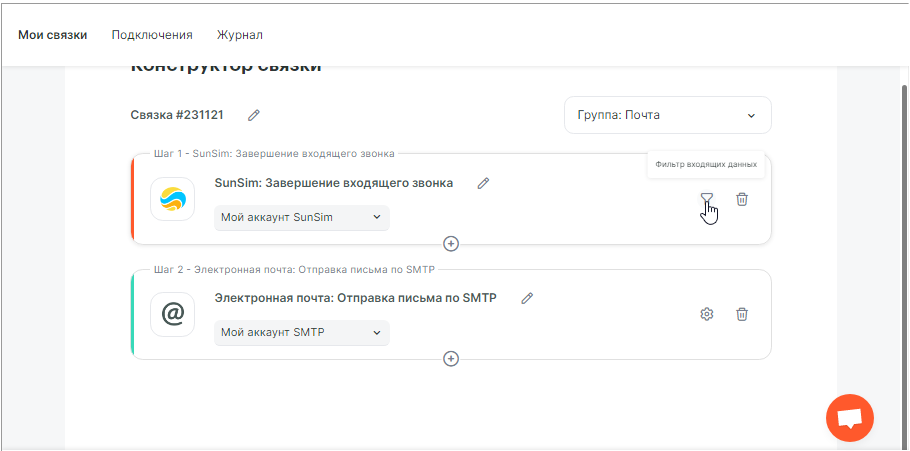 Добавьте условие фильтра: длительность больше или равно 6 сек. 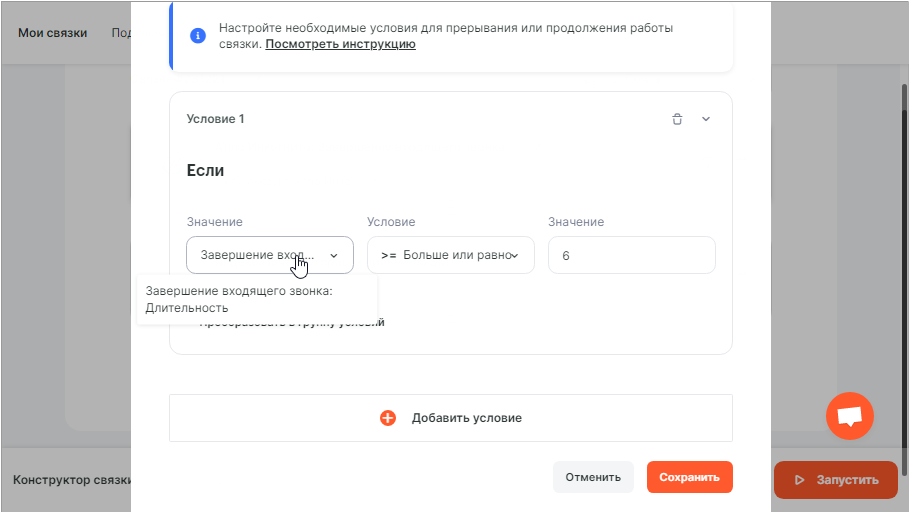 Сохраните настройки и запустите связку.